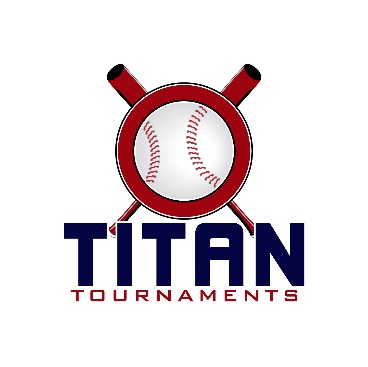 Thanks for playing ball with Titan!Below you will find the tournament schedule and some important rules to note.Entry Fee: $315
Team Gate Fee: $115Sanction Fee: $35 if unpaid in 2018Please check out the how much does my team owe document.Roster/waiver forms must be submitted to me via email prior to the tournament. To locate the printable form on our website hold the control key and click on the words that follow - Roster & Waiver Form  Forms should be submitted to me at the following email address: tournamenttitan@gmail.com. At the absolute latest, you must submit your roster prior to first pitch at the tournament. Rosters will be filed electronically and you will be able to retain your hard copy. Coaches must have birth certificates available on site.Please refer to pages 14-15 of our rule book for seeding procedures.9U & 10U Park Address: West Jackson Park – 374 Cabin Drive, Hoschton, GA
11U & 14U Park Address: Victor Lord – 175 2nd Street, Winder, GA12U Park Address: East Jackson Park – 225 Lakeview Drive, Nicholson GA

Format: 2 seeding games and single elimination bracket play*Titan and Spartan cross seed into one bracket of 7 teams**Top 2 seeds from each group play in the Gold bracket, remaining seeds play in the Silver bracket**Titan and Spartan cross seed into one bracket of 6 teams*The on deck circle is on your dugout side. If you are uncomfortable with your player being that close to the batter, you may have them warm up further down the dugout, but they must remain on your dugout side.
Headfirst slides are allowed, faking a bunt and pulling back to swing is not allowed.
Runners must make an attempt to avoid contact, but do not have to slide.
Warm Up Pitches – 5 pitches between innings or 1 minute, whichever comes first.
Coaches – one defensive coach is allowed to sit on a bucket or stand directly outside of the dugout for the purpose of calling pitches. Two offensive coaches are allowed, one at third base, one at first base.
Offensive: One offensive timeout is allowed per inning.
Defensive: Three defensive timeouts are allowed during a seven inning game. On the fourth and each additional defensive timeout, the pitcher must be removed from the pitching position for the duration of the game. In the event of extra innings, one defensive timeout per inning is allowed.
An ejection will result in removal from the current game, and an additional one game suspension. Flagrant violations are subject to further suspension at the discretion of the onsite director.Tribe 8                                                  Diamond Dawgs 1110U Titan10U SpartanEABOconee TigersJefferson EliteQABMonroe StormWarriorsMountain Braves12U Titan12U SpartanAthens IndiansJC PanthersDacula FalconsLoganville BatsDC RangersMonarchsLumpkin MinersNG Tornadoes12U Warrior12U GladiatorElite GamersN GA HurricanesGA DefendersSS Spartans BlueMidway WolverinesTribe BaseballSignature Park Warhawks14U Titan14U SpartanCoCCountry WideDiamond DawgsGA SandlotWatkinsville WarriorsNorcross BlueTimeFieldAge GroupTeam ScoreTeam9:0019UGA Blackout4-15Loganville Bats9:0029UHitmen Reloaded16-1North Hall Xtreme10:4519UGA Blackout9-14Walton Cyclones10:4529UHitmen Reloaded3-10Loganville Bats12:3019UNorth Hall Xtreme9-20Walton CyclonesTimeFieldAge GroupTeam ScoreTeam9:00310UMonroe Storm11-6Jefferson Elite9:00410UQAB4-4Warriors10:45310UEAB16-1Mountain Braves10:45410UQAB4-16Oconee Tigers12:30210UJefferson Elite13-12Mountain Braves12:30310UEAB5-2Monroe Storm12:30410UWarriors4-13Oconee TigersTimeFieldAge GroupTeam ScoreTeam10:45311UArcher Tigers9-8Buford Wolves10:45411UFCA Hitters Park0-12Hebron Angels12:30311UArcher Tigers6-3FCA Hitters Park12:30411UBuford Wolves0-10Hebron AngelsTimeFieldAge GroupTeam ScoreTeam9:00114UCOC9-11Watkinsville Warriors9:00214UCountry Wide3-2GA Sandlot10:55114UCOC5-11Diamond Dawgs10:55214UCountry Wide6-0Norcross Blue12:50114UWatkinsville Warriors0-8Diamond Dawgs12:50214UGA Sandlot8-23Norcross BlueTimeFieldAge GroupTeam ScoreTeam8:30112UAthens Indians0-12Dacula Falcons8:30212UJC Panthers3-10Loganville Bats8:30312UGA Defenders11-4Signature Park10:15112UAthens Indians7-6DC Rangers10:15212UJC Panthers7-1NG Tornadoes10:15312UMidway Wolverines8-4Signature Park10:15412UN GA Hurricanes3-11SS Spartans Blue12:00112UDacula Falcons10-0Lumpkin Miners12:00212UMonarchs5-6Loganville Bats12:00312UGA Defenders14-4Elite Gamers12:00412UN GA Hurricanes8-4Tribe Baseball1:45112UDC Rangers7-6Lumpkin Miners1:45212UMonarchs5-6NG Tornadoes1:45312UMidway Wolverines1-14Elite Gamers1:45412USS Spartans Blue6-6Tribe Baseball9U Bracket9U Bracket9U Bracket Loganville Bats 8 Loganville Bats 8 Loganville Bats 81 Blackout 14 Blackout 14 Blackout 14Field 1(3 Loganville Bats 10 Loganville Bats 10 Loganville Bats 1044:00Field 1(12:15 Blackout 5 Blackout 5 Blackout 55Field 1(4 Loganville Bats Loganville Bats Loganville Bats N Hall Xtreme 1 N Hall Xtreme 1 N Hall Xtreme 15:45CHAMPIONCHAMPIONCHAMPION Cyclones 11 Cyclones 11 Cyclones 112Field 2(24:00 Hitmen 7 Hitmen 7 Hitmen 73Hitmen 13Hitmen 13Hitmen 1310U Bracket10U Bracket10U Bracket10U Bracket10U Bracket EAB 6 EAB 6 EAB 6T1Warriors 10Warriors 10Warriors 10Field 3 - 4:00Field 3 - 4:00(4 EAB 15 EAB 15 EAB 15 EAB 15S2Field 3 – 2:15Field 3 – 2:15(1 Jeff Elite 5 Jeff Elite 5 Jeff Elite 5T3 Jeff Elite 12 Jeff Elite 12 Jeff Elite 12Field 3 - 5:45Field 3 - 5:45(6(6 EAB EAB EAB EABMonroe Storm 8Monroe Storm 8Monroe Storm 8CHAMPIONCHAMPIONCHAMPIONCHAMPIONT2Field 4 – 2:15Field 4 – 2:15(2 Monroe Storm 7 Monroe Storm 7 Monroe Storm 7S3 QAB 7 QAB 7 QAB 7Field 4 - 4:00Field 4 - 4:00(5 Tigers 0 Tigers 0 Tigers 0 Tigers 0 Oconee Tigers 11 Oconee Tigers 11 Oconee Tigers 11S1Field 2 - 2:15Field 2 - 2:15(3 Tigers 8 Tigers 8 Tigers 8T4 Mtn. Braves 6 Mtn. Braves 6 Mtn. Braves 612U Silver Bracket12U Silver Bracket12U Silver Bracket12U Silver Bracket12U Silver Bracket DC Rangers 5 DC Rangers 5 DC Rangers 53 seed with best rec, ra, or rs3 seed with best rec, ra, or rs3 seed with best rec, ra, or rs Tornadoes 3 Tornadoes 3 Tornadoes 3Field 3 - 5:15Field 3 - 5:15(4 Midway Wolverines 2 Midway Wolverines 2 Midway Wolverines 2 Midway Wolverines 2S4Field 3 - 3:30Field 3 - 3:30(1 Midway Wolverines 14 Midway Wolverines 14 Midway Wolverines 143TBD Midway Wolverines 11 Midway Wolverines 11 Midway Wolverines 11Field 4 - 8:45Field 4 - 8:45(6(6 Monarchs Monarchs Monarchs Monarchs Signture Park 3 Signture Park 3 Signture Park 3CHAMPIONCHAMPIONCHAMPIONCHAMPIONW4Field 4 – 3:30Field 4 – 3:30(2 Monarchs 14 Monarchs 14 Monarchs 143TBD Monarchs 12 Monarchs 12 Monarchs 12Field 4 - 7:00Field 4 - 7:00(5 Monarchs 13 Monarchs 13 Monarchs 13 Monarchs 13 Miners 2 Miners 2 Miners 2T4Field 4 - 5:15Field 4 - 5:15(3 Tribe 1 Tribe 1 Tribe 13TBD12U Gold Bracket12U Gold Bracket12U Gold Bracket12U Gold Bracket12U Gold BracketDacula  6Dacula  6T1Field 1 - 3:30(1Dacula 12Dacula 12S2Panthers  5Panthers  5(5Dacula 12Dacula 12Dacula 12Dacula 12Field 1 - 7:00Defenders  6Defenders  6W1Field 2 - 3:30(2Defenders 7Defenders 7G2Hurricanes  5Hurricanes  5Field 1 - 8:45Field 1 - 8:45(7Dacula Dacula Dacula CHAMPIONCHAMPIONCHAMPIONAthens Indians  4Athens Indians  4T2Field 1 - 5:15(3Athens Indians 2 Athens Indians 2 S1Bats  3Bats  3(6Field 2 - 7:00Gamers 0Gamers 0Gamers 0Gamers 0Gamers 4Gamers 4W2Field 2 - 5:15(4Gamers 7 Gamers 7 G1Spartans 3Spartans 311U Bracket11U Bracket11U Bracket Hebron 8 Hebron 8 Hebron 81Field 3 - 2:15Field 3 - 2:15(1Hebron  2Hebron  2Hebron  24 Buford Wolves 3 Buford Wolves 3 Buford Wolves 3Field 4 - 4:30Field 4 - 4:30(3 Archer Tigers Archer Tigers Archer TigersCHAMPIONCHAMPIONCHAMPION Archer Tigers 9 Archer Tigers 9 Archer Tigers 92Field 4 - 2:15Field 4 - 2:15(2 Archer Tigers 11 Archer Tigers 11 Archer Tigers 113FCA Hitters Park  1FCA Hitters Park  1FCA Hitters Park  1 Countrywide 7 Countrywide 7 Countrywide 714U Bracket14U Bracket14U Bracket14U BracketS1 Watkinsville Warriors 10 Watkinsville Warriors 10 Watkinsville Warriors 10Field 1(3 Countrywide 10 Countrywide 10 Countrywide 10T24:40Field 1(12:45 Watkinsville Warriors 5 Watkinsville Warriors 5 Watkinsville Warriors 5S3 Ga Sandlot 4 Ga Sandlot 4 Ga Sandlot 4Field 1(5C’WideC’WideC’Wide7:00CHAMPIONCHAMPIONCHAMPION Norcross Blue 5 Norcross Blue 5 Norcross Blue 5S2Field 2(2 Norcross Blue 4 Norcross Blue 4 Norcross Blue 42:45T3Field 2(4 CoC 4 CoC 4 CoC 44:40 Diamond Dawgs 0 Diamond Dawgs 0 Diamond Dawgs 0T1